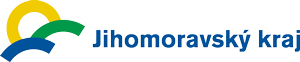 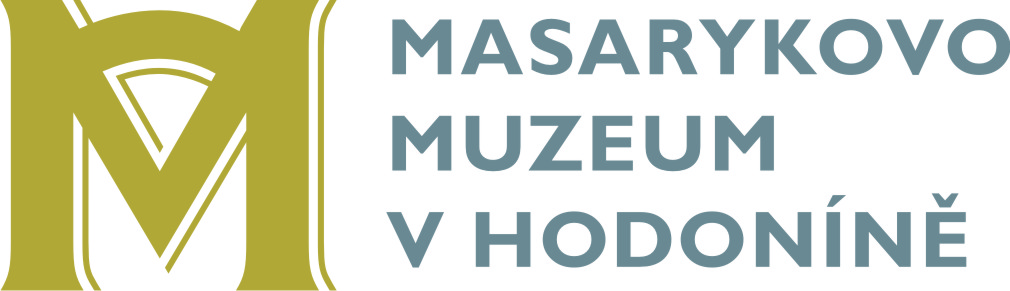 ČAROVNÉ BARVY ZEMĚIII. ROČNÍK 2012-2013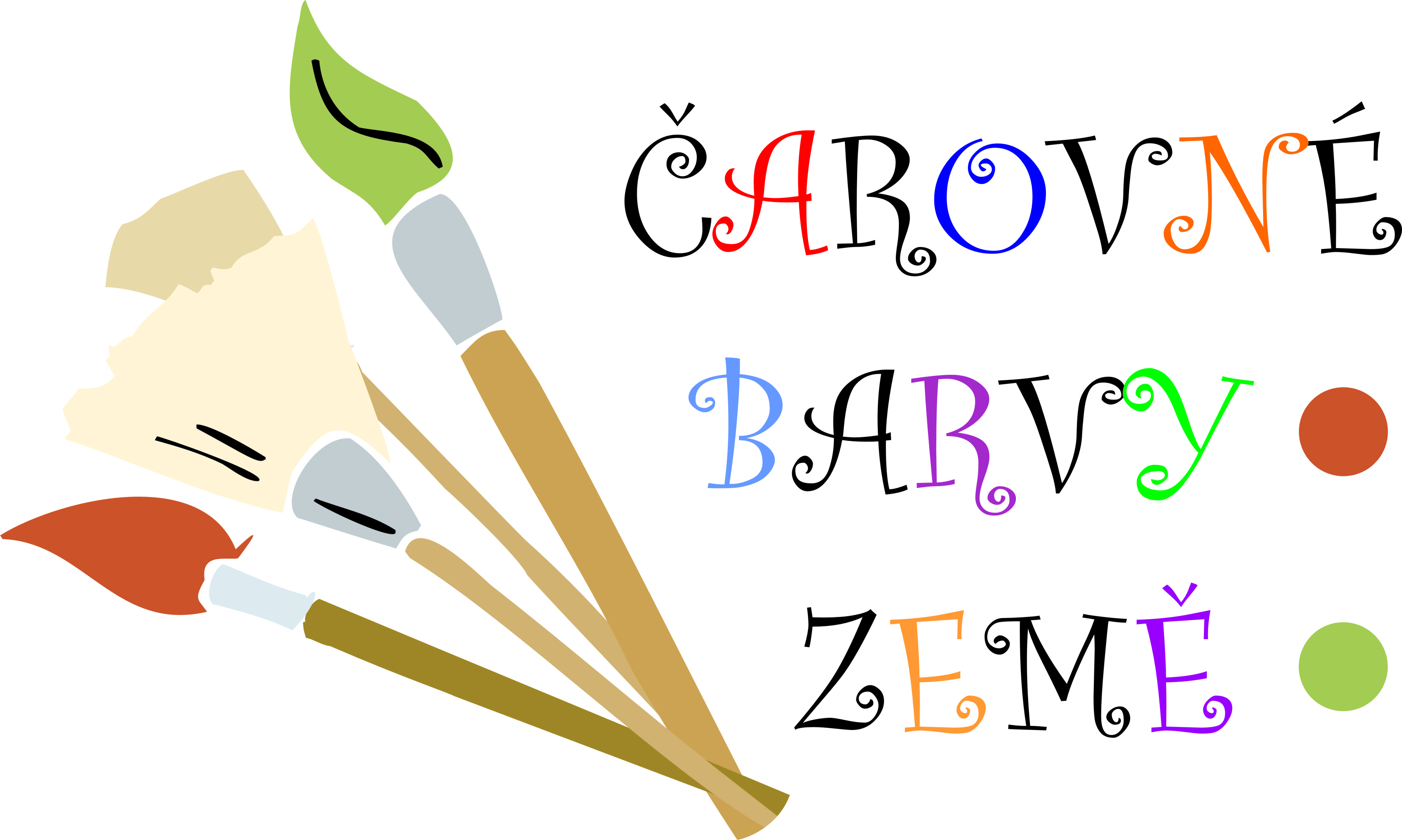 ZÁVAZNÁ PŘIHLÁŠKA DO MALÍŘSKÉ SOUTĚŽENázev školy:_____________________________________________________Adresa školy:____________________________________________________Ředitel(ka) školy:_______________________________________________________________Vedoucí pedagog soutěžící skupiny:Jméno a příjmení:__________________________________________________________Kontaktní e-mail:__________________________________________________________Kontaktní telefon:__________________________________________________________Soutěžní kategorie a hlavní témata (zaznačte):kategorie (5 až 8 let) – téma: „Svět kolem nás“ (Otisk přírody)kategorie (9 až 11 let) – téma: „Okouzlení přírodou“ (Pramen života)	kategorie (12 až 15 let) – téma: „Půda jako kronika“ (Patroni Evropy sv. Cyril a Metoděj) kategorie (16 až 19 let) - téma: „Obrazy z dějin“ (Magnae Moraviae)kategorie (20 až 26 let) – téma: „Cyrilometodějský rok 2013“ (Setkání kultur)Zašlete prostřednictvím internetu do 30. 11. 2012 na adresu: s.malikova@masaryk.info, nebo poštou na adresu: Slovanské hradiště v Mikulčicích, Mikulčice-Valy, 696 19